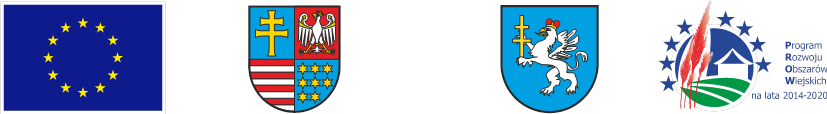 Europejski Fundusz Rolny na rzecz Rozwoju Obszarów Wiejskich: Europa inwestująca w obszary wiejskieOKSO.272.13.2020Jędrzejów, dnia  24.06.2020 r.Wykonawcy wg rozdzielnikaINFORMACJA O WYNIKACHPowiat Jędrzejowski, ul. 11 Listopada 83,  28 – 300 Jędrzejów informuje, że w dniu 03.06.2020 r. 
o godz. 10:15 odbyło się otwarcie ofert postępowania o zamówienie publiczne, prowadzone w trybie przetargu nieograniczonego pn. „Projekt scalenia gruntów wsi Słupia i Wielkopole, gmina Słupia, powiat jędrzejowski, woj. Świętokrzyskie - zagospodarowanie poscaleniowe - Etap II”, numer postępowania: OKSO.272.13.2020W postępowaniu wpłynęły 3 oferty.Wypełniając zobowiązania wynikające z postanowień art. 92 ustawy z dnia 29 stycznia 2004 r. Prawo zamówień publicznych, (Dz. U. z 2019 r. poz. 1843 – zw. dalej ustawy) Zamawiający informuje, 
że w przedmiotowym postępowaniu o udzielenie zamówienia publicznego jako najkorzystniejszą wybrano ofertę złożoną przez Wykonawcę: PRZEDSIĘBIORSTWO HANDLOWO-USŁUGOWE „KAMI” Katarzyna Kmita, Kurzelów, ul. Młynarska 12, 29-100 Włoszczowa, która uzyskała najwyższą liczbę punktów:Oferty pozostałych Wykonawców zostały ocenione następująco:Żaden z Wykonawców nie został wykluczony z postępowania.Żadna z ofert nie została odrzucona.Wyk. w 6 egz.Egz. 1 - 3 WykonawcaEgz. 4 strona internetowaEgz. 5 Tablica ogłoszeńEgz. 6 a/aNumer ofertyNazwa i adres wykonawcyIlość punktów w kryterium cena bruttoIlość punktów w kryterium doświadczenie osób wyznaczonych do realizacji zamówieniaIlość punktów w kryterium wydłużony termin gwarancji    Ilość punktów łącznie1PRZEDSIĘBIORSTWO HANDLOWO-USŁUGOWE „KAMI”Katarzyna KmitaKurzelów, ul. Młynarska 1229-100 Włoszczowa60,0020,0020,00100,00Numer ofertyNazwa i adres wykonawcyIlość punktów w kryterium cena bruttoIlość punktów w kryterium doświadczenie osób wyznaczonych do realizacji zamówieniaIlość punktów w kryterium wydłużony termin gwarancji    Ilość punktów łącznie2ZIELONY PUNKTPaweł MachulskiUl. Chęcińska 14426-026 Morawica44,0320,0020,0084,033Przedsiębiorstwo Robót Inżynieryjnych ERTER Sp. z o.o.Ul. Mieszka I 10a/3228-300 Jędrzejów35,8420,0020,0075,84